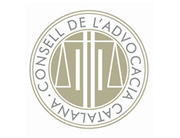 Demanda de modificació de mesures del divorci de mutu acord amb fills menors d’edat (art. 775 LEC i art. 233-7 Codi civil de Catalunya)Autora: Vanessa Fraile Ortega (advocada)A L   	J U T J A T (Per antecedents Jutjat 1ª Instància ..... de ....................) (Nota: segons l’article 775 LEC, el jutjat competent per a la modificació de les mesures és el que va dictar, en primera instància, la resolució que es vol modificar.)...................., procurador/a dels tribunals, actuant en nom i representació de ...................., major d’edat, divorciat/da, veí/ïna de ...................., amb domicili al c/ ...................., núm. ......, pis ......, i DNI núm. ...................., en virtut de la designació del Torn d’Ofici que aporto com a document 1, i de ...................., major d’edat, casat/da, veí/ïna de ........................., amb domicili al c/ ...................., núm. ......, pis ......, i DNI núm. ...................., segons apoderament apud acta, i defensats, respectivament, pels lletrats ....................., col·legiat/da núm. ....... de l’ICA de ...................., i ................., col·legiat/da núm. ....... de l’ICA ...................., comparec davant aquest Jutjat.MANIFESTO: Que, mitjançant el present escrit i en la representació expressada, formulo demanda de modificació de mesures de divorci de mutu acord, sobre la base dels articles 775.2 i 777 de la Llei d’enjudiciament civil i 233-7 CCCat, d’acord amb els fets següents.F E T S 1. Matrimoni.................... i .................... van contraure matrimoni a .................... el dia ............... . Aquest matrimoni va ser inscrit en el Registre Civil de ................, tom ......, pàgina ......, tal com queda acreditat mitjançant el certificat literal de matrimoni adjuntat com a document 2.2. Fills del matrimoniFruit d’aquest matrimoni hi ha dos fills:...................., nascut/da a .............., el dia ................, naixement que va ser inscrit en el Registre Civil de ..............., tom ............., pàgina ........... . En l’actualitat té ........ anys, per tant, és menor d’edat....................., nascut/da a .............., el dia ................, naixement que va ser inscrit en el Registre Civil de ..............., tom ............., pàgina ........... . En l’actualitat té ........ anys, per tant, és menor d’edat.Adjunto com a documents 3 i 4 els certificats literals de naixement corresponents.3. Últim domicili conjugalL’últim domicili del matrimoni va ser l’ubicat a ................, carrer ................, núm. ......, el qual és propietat de ................ . Actualment, hi viu ell/a, la seva actual parella i els seus fills quan els té sota la seva guarda.4. Sentència de divorci dictada el ..... de ............ de ............ pel Jutjat de 1ª Instància .... de ....................En data .............. el Jutjat de 1ª Instància .... de ............... va dictar, en el procediment de divorci de mutu acord núm. ........, la Sentència de divorci núm. ...../....., la qual va aprovar el conveni regulador subscrit per les parts el dia ...... de ............ de .......... .Adjunto com a document 5 el testimoniatge de la sentència de divorci.5. Modificació de les mesures definitives de divorciEssent l’interès de totes dues parts modificar de mutu acord alguns dels pactes del conveni de divorci aprovat per Sentència de ....... de ........ de ......, en data ............. van subscriure conveni regulador de modificació d’algunes de les mesures relatives als fills, inclòs el Pla de parentalitat, en compliment del que estableix l’article 233-2 i concordants del Codi civil de Catalunya. Adjunto conveni com a document 6.Als fets anteriors són d’aplicació els fonaments de dret següents.FONAMENTS DE DRET1. Articles 775.2 LEC i 233-7 CCCat, relatius a la competència judicial i la petició de modificació de les mesures definitives acordades en el divorci.2. Articles 233-2 i 233-3 i concordants del Codi civil de Catalunya, relatius a les mesures definitives del divorci acordades en conveni regulador i l’aprovació judicial dels pactes continguts en conveni regulador.3. Article 777 LEC, quant al procediment a seguir.4. Article 749 LEC, quant a la representació processal i la defensa lletrada.5. Articles 749 i 777.5 LEC, en relació amb la intervenció del Ministeri, perquè hi ha un fill/a menor d’edat.Per tot això, AL JUTJAT SOL·LICITO: Que admeti aquest escrit amb els documents i còpies que adjunto; que em tingui per comparegut/da en representació de .................... i ........................; que tingui per formulada aquesta demanda de modificació de mesures de mutu acord; i que, després dels tràmits legals oportuns, dicti sentència per la qual estimi totalment la demanda, acordi la modificació de la Sentència de divorci de data ............ i aprovi íntegrament el conveni de modificació de mesures signat en data ..... de ............. de ......... ................, ....... de/d’................. de ..............(signatura)	(signatura)Advocat/da	Procurador/aCol. .......... ICA ........(signatura)	Advocat/da	Col. .......... ICA ........Nota: l’autora ha cedit els drets d’aquest model per tal que, de forma gratuïta, una tercera persona el pugui descarregar, copiar, modificar i utilitzar sense mencionar l’autoria ni la font, tant amb caràcter professional com amb caràcter no comercial, sense limitació temporal ni territorial. No n’és permesa la traducció, atès que es tracta d’un model creat per al foment del català a l’àmbit del dret.29E5MV94